Приложение 3Рабочий   лист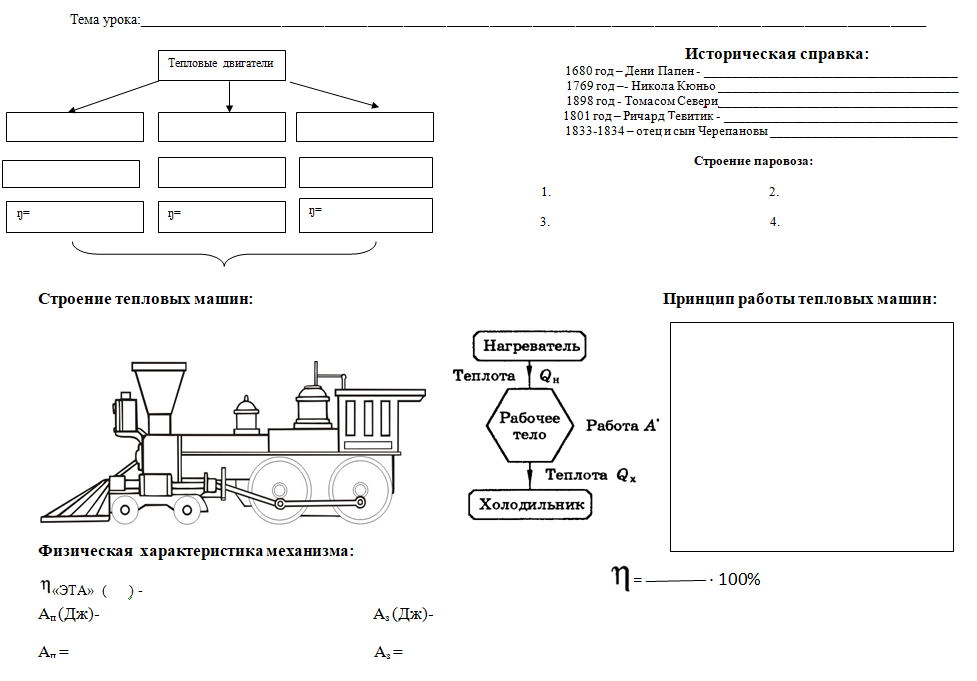 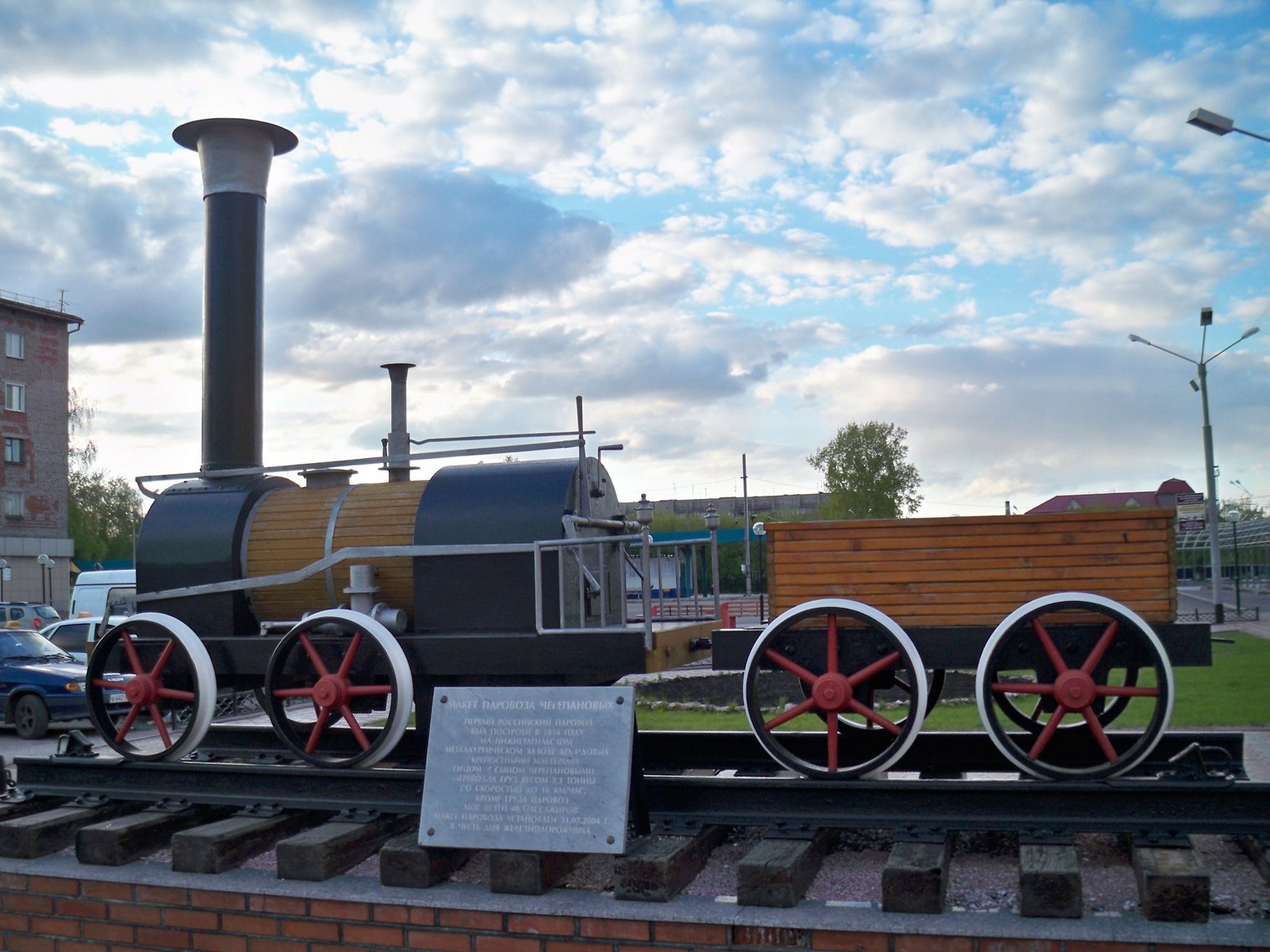 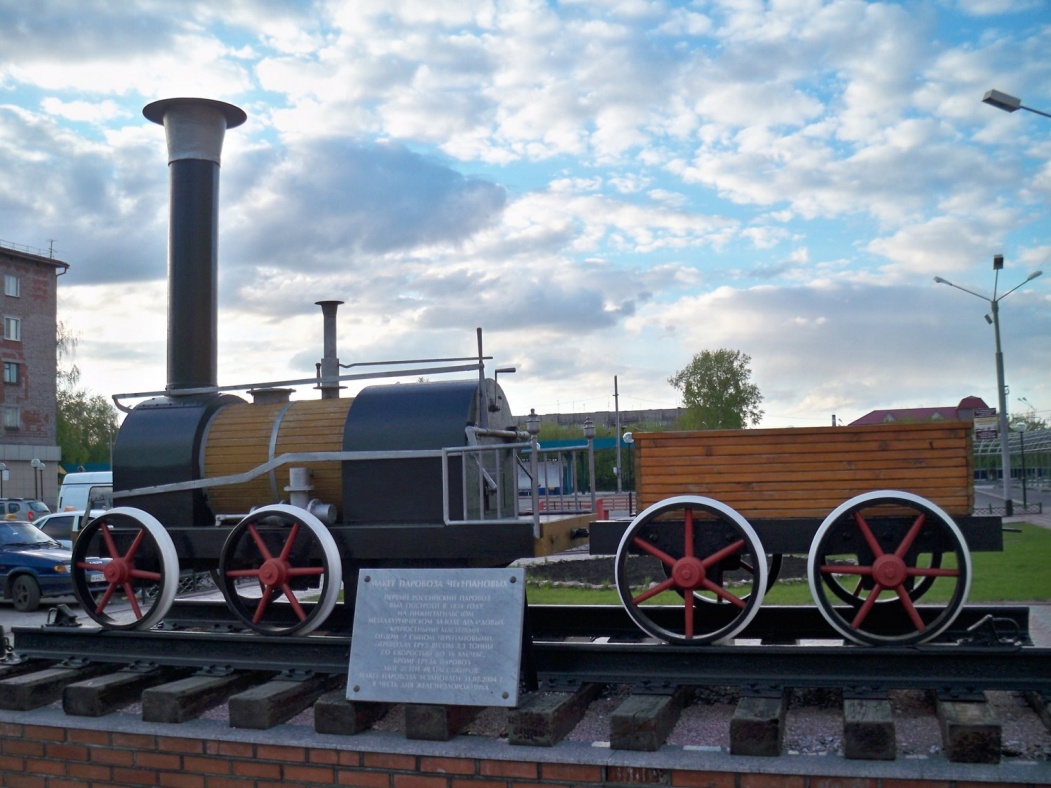 Задача: рассчитайте КПД паровоза Черепановых, который находится на  привокзальной площади города Белово, если он был в пути  40 минут и израсходовал 0,3 тонн угля. ( Оставшиеся данные взять на табличке, которая находится у паровоза.)Дополнительный материал:ŋ= 9,22% - пассажирский паровоз П36ŋ=7,45 % - паровоз ИСŋ=9,27 % - грузовой паровоз ЛВ,Лŋ= 14-22 % - современные паровозы